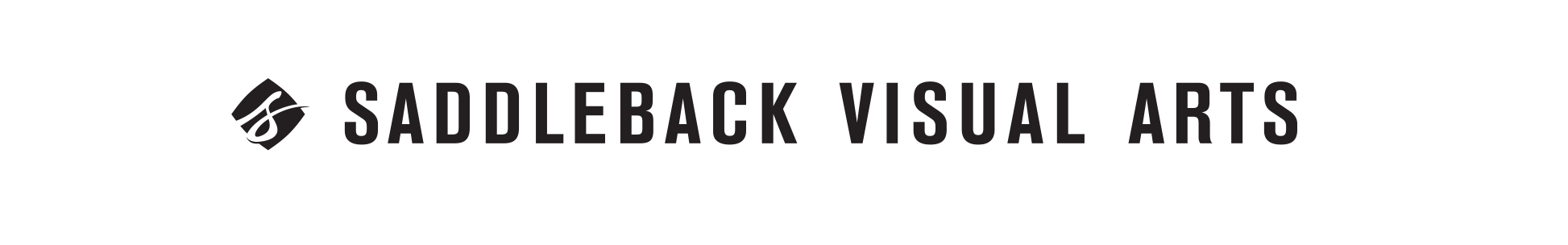 SERVE TEAM APPLICATION* Date______________* Full Name_______________________________* Email Address____________________________* Phone #_________________________________  Birthdate __________      Home Address___________________________  City____________________________________  State/Province_____  * Zip Code_____________  Website_________________________________Have you taken our Welcome to SVA Class? Yes    NoIf ‘No’, please sign up for next Welcome To SVA class today.Arts Involvement:  (Mark what applies)(make sure you’ve signed up digitally on an iPad or our website, if you have not done so.)Availability: (How often are you generally available?) Quarterly Once a month Twice a month Once a week Twice a week Three times a weekRelation to Saddleback Church: I’m a Member (Completed Class 101)    Regular Attendee (not yet a member)    I also regularly attend another Church Your Faith: Tell us about your faith background. Are you a Christian? How do you practice your faith? Other spiritual background or affiliation? Tell us:____________________________________________________________________________________________________________________________________________________________________________________________________________________________Check Saddleback Classes You’ve Taken:☐ Class 101   ☐ Class 201    ☐ Class 301    ☐ Class 401     ☐ FoundationsWhat you would like to see happen in Saddleback Visual Arts?________________________________________________________________________________________________________________________________________________________________________________________________MY ACTION STEP:This is not a commitment to just one role, only a best guess for you that we may follow up with you.I want to be on a Serve Team:* See Serve Team Section to read more about each team  Community Team Create art pieces for direct engagement or participation Host  Team Prepare the space and welcome people coming to the studio. Artisan Team Offer your specific talents as a skilled artist. Exhibits Team Select and install local artwork and design spaces. Story Team Capture and share creative culture through various media. Support Team Create and maintain administrative systems.TEAM DAY | 1ST SATURDAYS Discover Teams, Share Ideas, Initiate projects10 AM TEAMS: Exhibits / Host / Community Art  1 PM TEAMS: Artisan / Story / SupportI want to be on the Leadership Team:* If you’re new to Saddleback Visual Arts, we will have you start by simply joining a Serve Team (above) and working towards Leadership.* If you’ve been with us for some time and ready for something like this now, mark your area of interest and talk with our Director.  Lead a Serve Team Be a Mentor to this community Teach Skills ClassesOur Leaders commit for 6 months at a time Professionally working artist, part or full time. Art school graduate  I enjoy art as a hobby  Regularly active artist I’m creative + love the arts